Welcome Back to School!Norquay School 2022-2023 school yearDear Parents/GuardiansWelcome back to another great year of learning!  The start of the school year is always a moment of great anticipation & excitement.  Whether your child is new to school, or they are simply returning to Norquay School after summer break, this new upcoming school year will be an adventure of learning & growing.  We have great staff in our school that are committed to providing opportunities for students to learn in new & exciting ways.   To make the school year go smoothly, please call Norquay School at                         306 594 2286 if you have any questions or concerns.  This will make your educational experience be as positive, productive, & worthwhile as possible.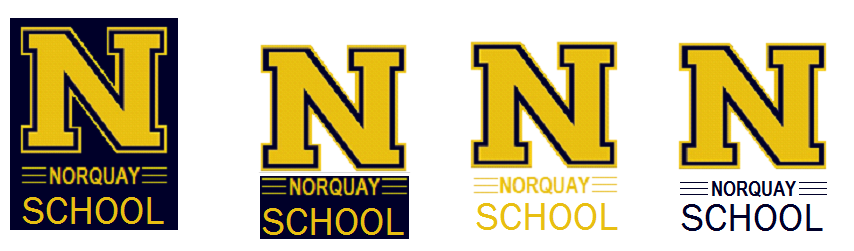 When does the 2022-2023 school year begin?                                                               Thurs. Sept. 1, 2022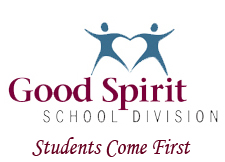 Norquay School Pictures! Thurs. Sept. 22 2022Your Back-To-School Supplies Checklist for Every Age Group are posted on the Norquay School Website & Facebook page.                                                  ns@gssd.caSchool supplies can be purchased:in the store of your choice or online at www.schoolstart.ca  or by phone1-800-580-1868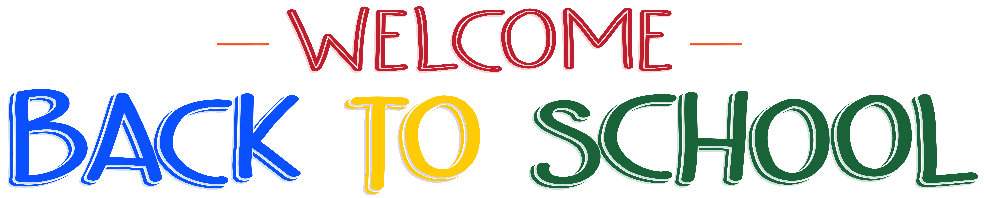 